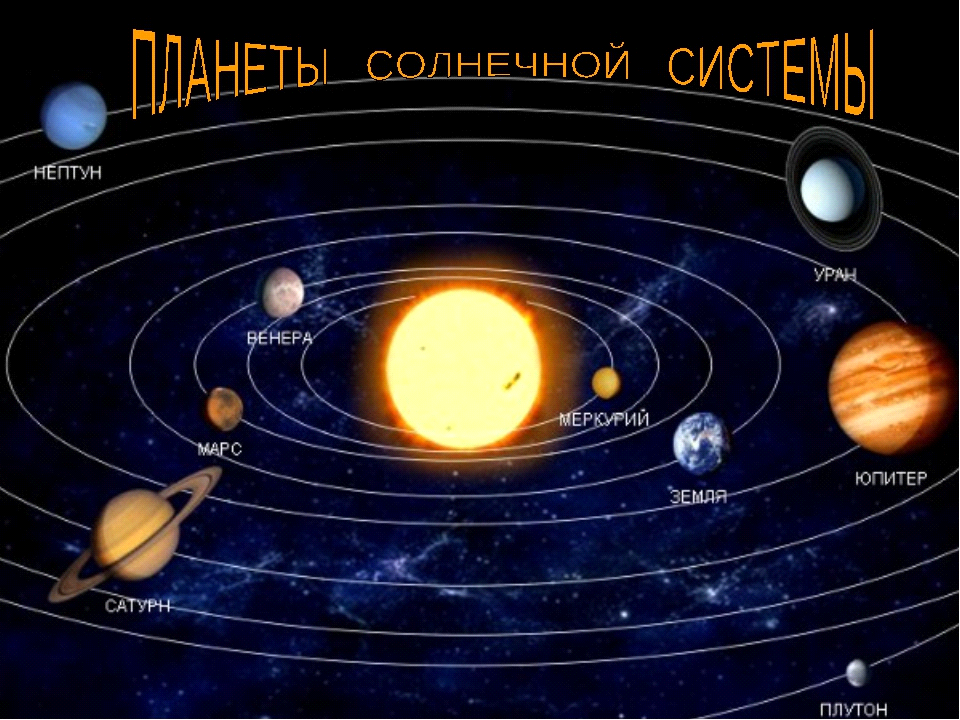 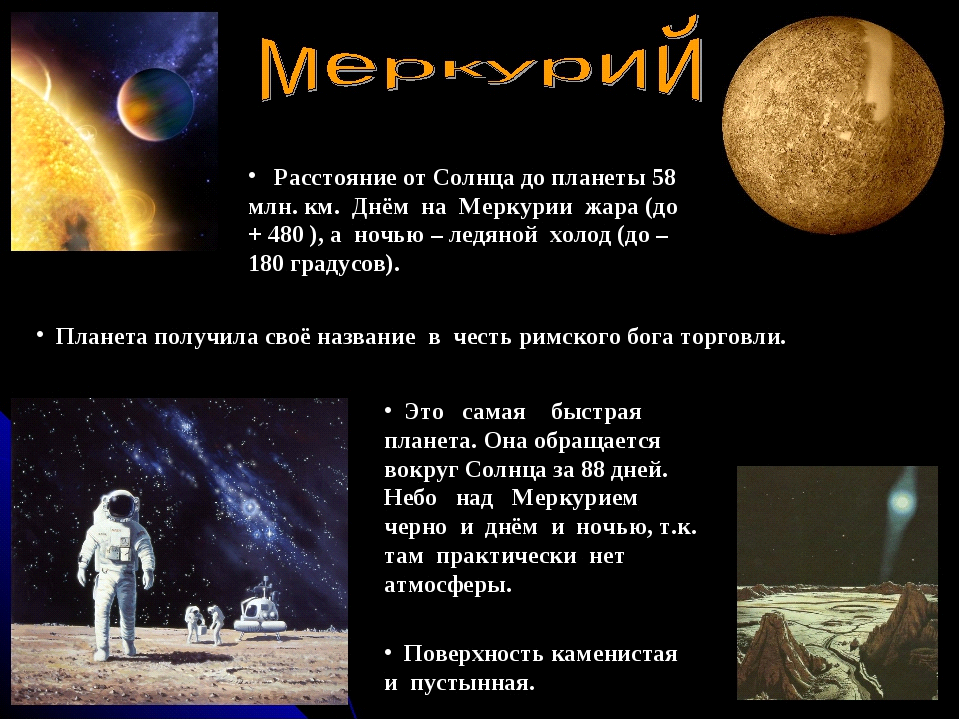 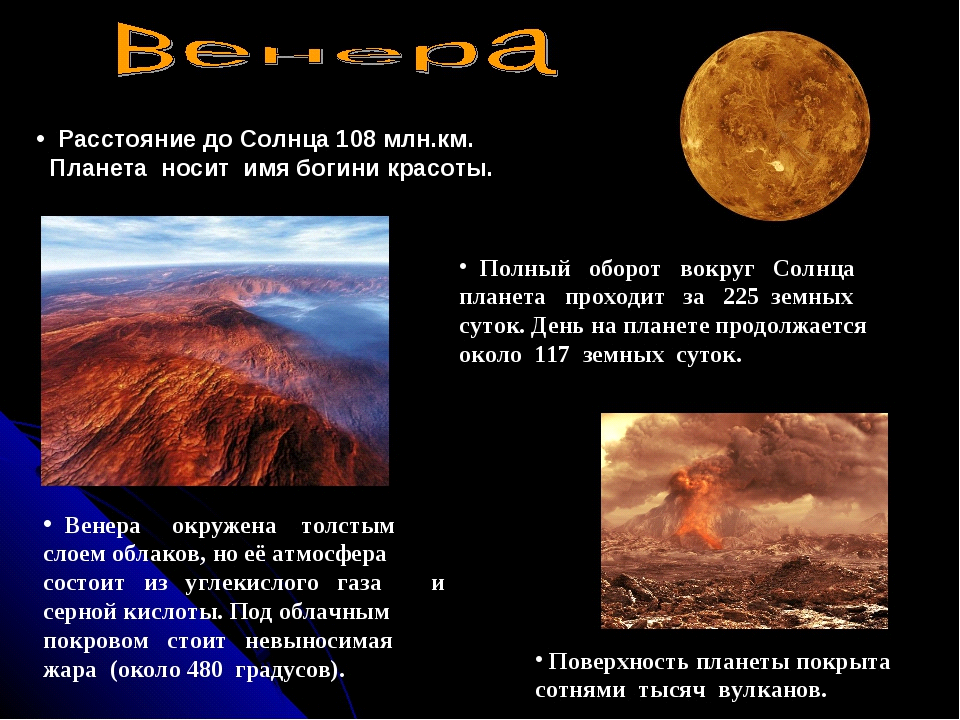 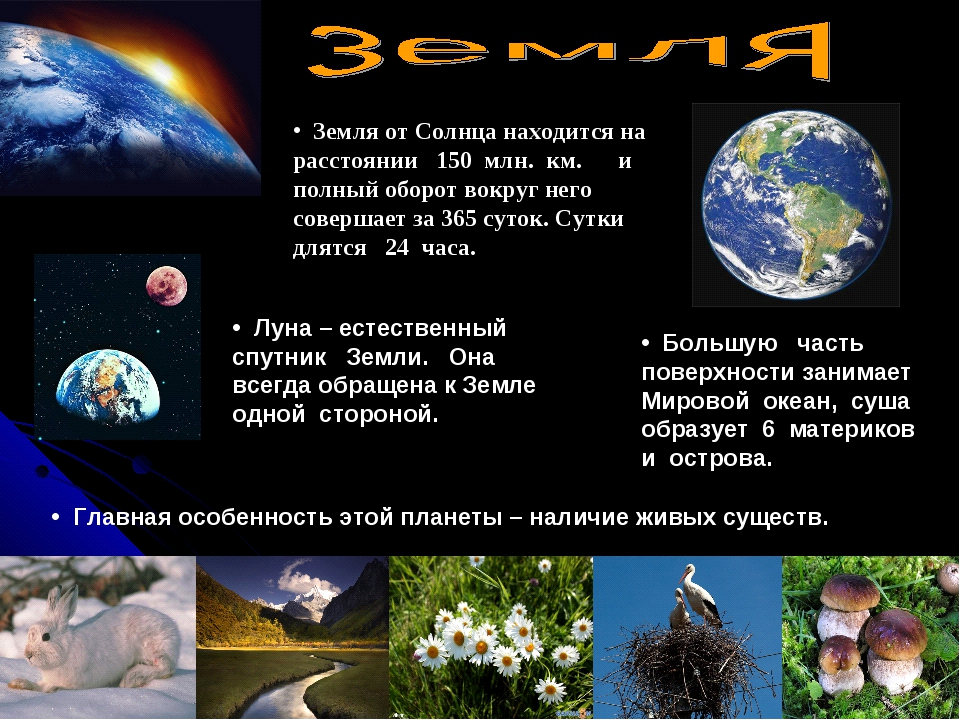 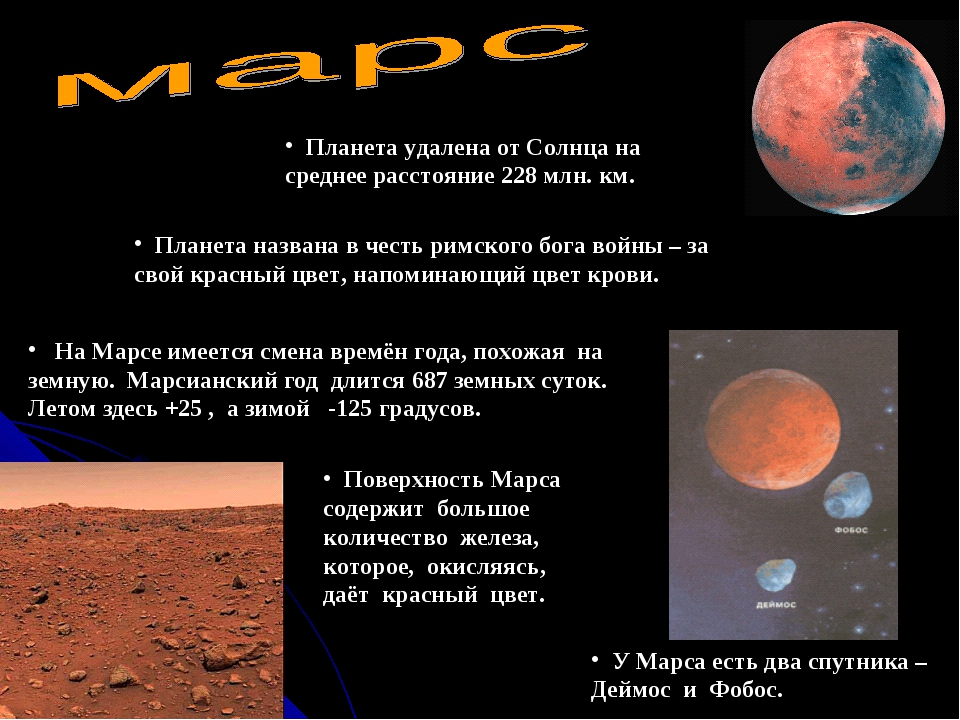 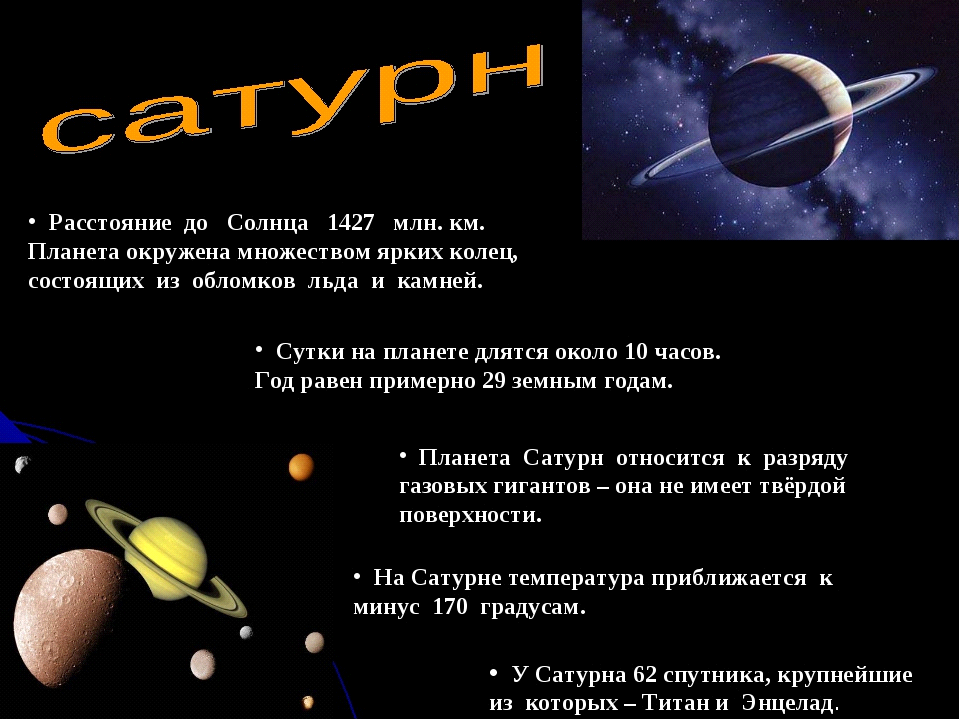 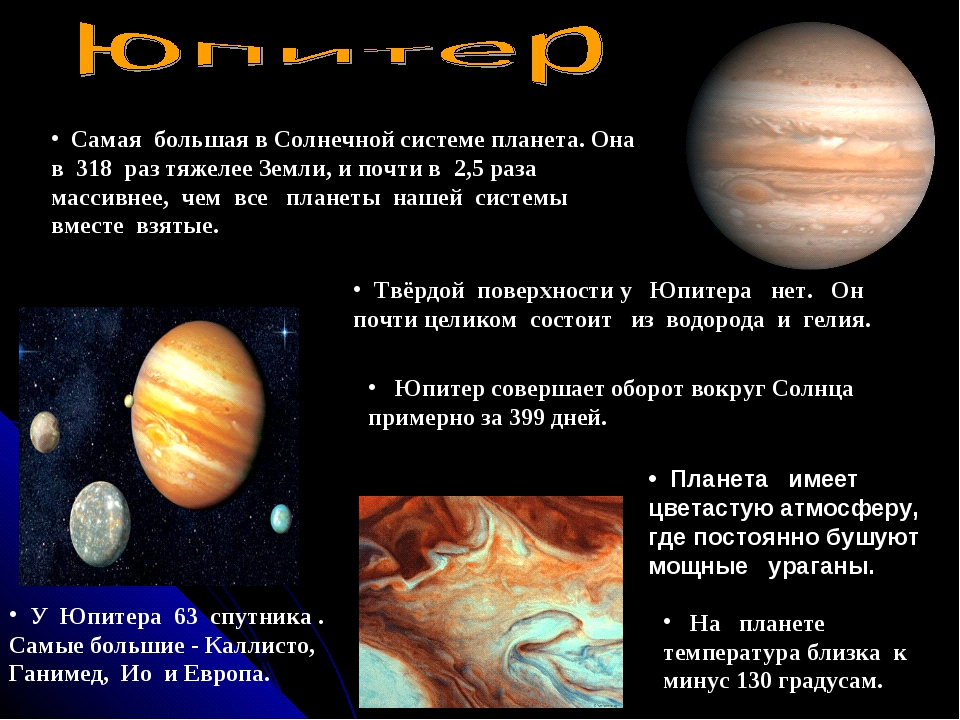 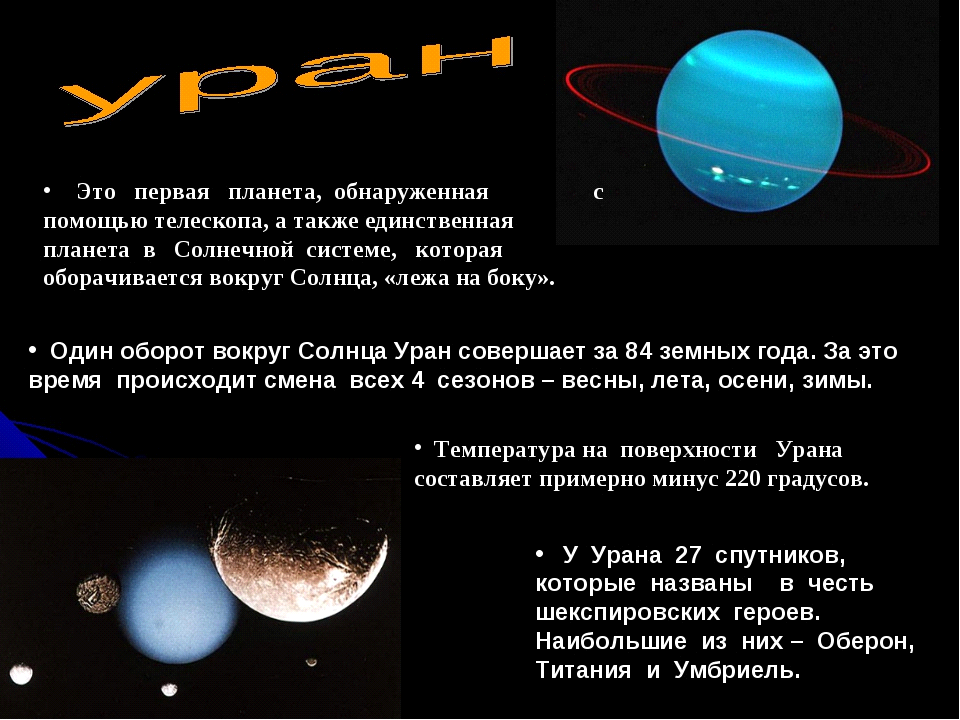 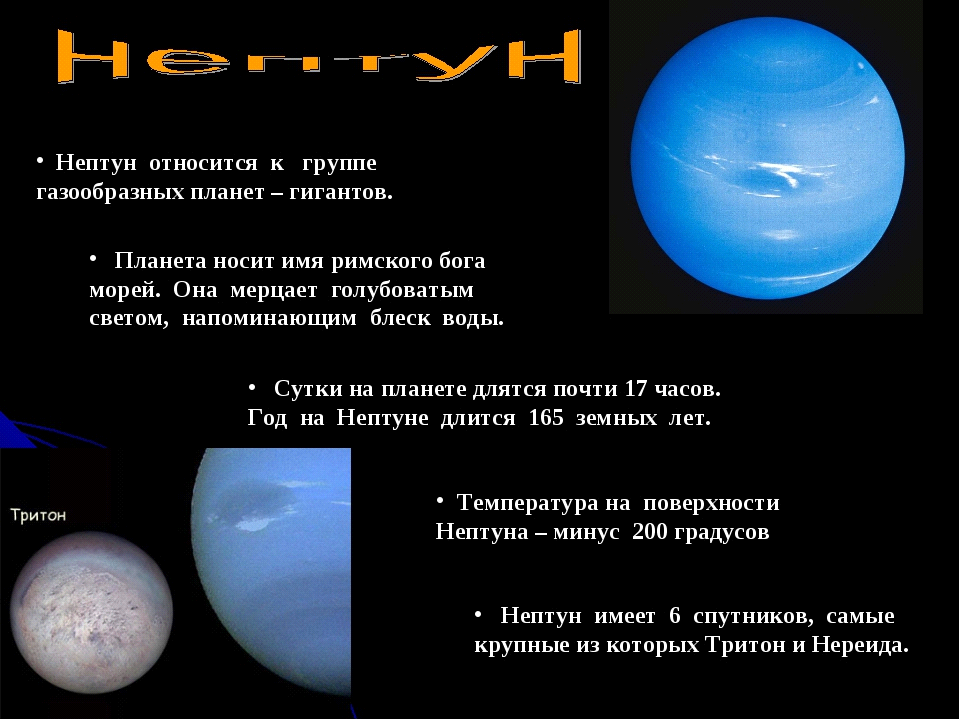 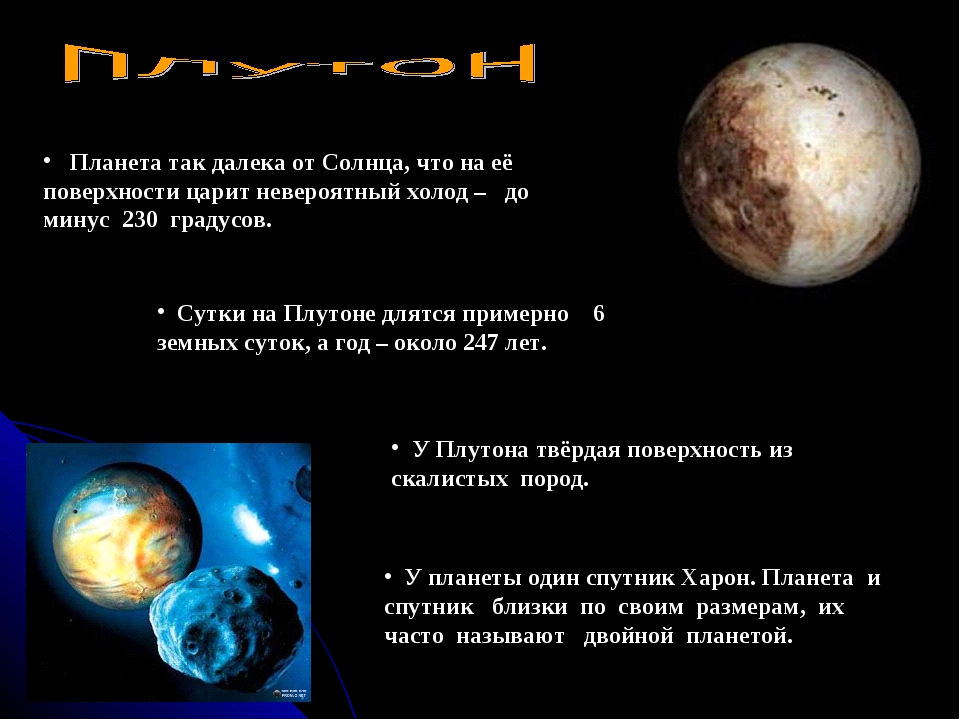 спасибо за внмание !